						                     	22.02.2022   259-01-03-62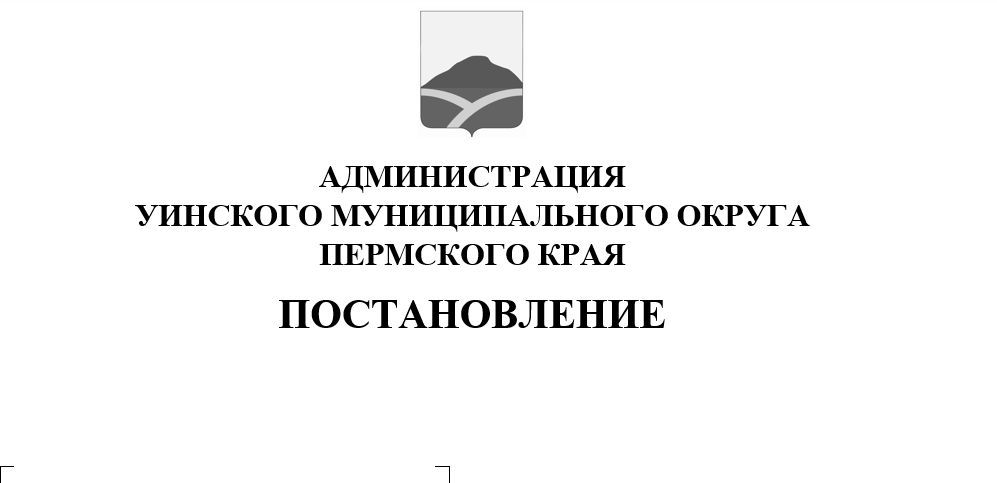 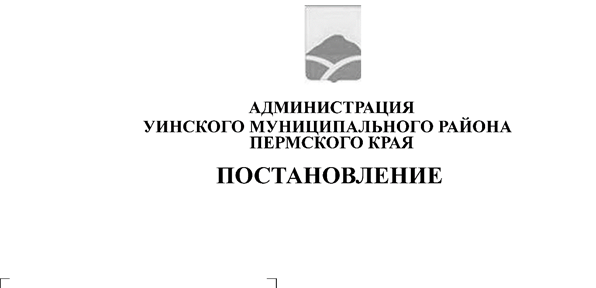 Руководствуясь решением Думы Уинского муниципального округа Пермского края от 09.12.2021 № 291 «О бюджете Уинского муниципального округа Пермского края на 2022 год и на плановый период 2023 и 2024 годов», в соответствии с постановлением администрации Уинского муниципального округа от 05.08.2020 № 259-01-03-346 «Об утверждении Порядка разработки, реализации и оценки эффективности муниципальных программ Уинского муниципального округа, администрация Уинского муниципального округаПОСТАНОВЛЯЕТ:1. Внести в муниципальную программу «Гармонизация межнациональных и межконфессиональных отношений в Уинском муниципальном округе Пермского края» на 2022-2024 годы, утвержденную  постановлением администрации Уинского муниципального округа от 05.10.2021 № 259-01-03-300 следующие изменения и дополнения:1.1. В паспорте Муниципальной программы раздел «Объемы и источники финансирования программы» изложить в новой редакции:1.2. Приложения 2, 3 к муниципальной программе изложить в новой редакции согласно приложениям 1 к настоящему постановлению.1.3. В приложении 4 к муниципальной программе «План мероприятий по реализации муниципальной программы «Гармонизация межнациональных и межконфессиональных отношений в Уинском муниципальном округе Пермского края» на 2022-2024 годы:1.3.1 пункты 1.2, 1.2.5, 1.2.7, 1.2.13, 1.2.20,1.2.26, 1.2.29 изложить в следующей редакции:1.3.2 дополнить пунктами 1.2.31 и 1.2.32 следующего содержания:2. Настоящее постановление вступает в силу с момента подписания и применяется к правоотношениям при исполнении бюджета Уинского муниципального округа Пермского края, начиная с бюджета на 2022 год и плановый период 2023 и 2024 годы.3. Настоящее постановление подлежит размещению на официальном сайте администрации Уинского муниципального округа на http://uinsk.ru.4. Контроль над исполнением постановления возложить на начальника Управления культуры, спорта и молодежной политики Кочетову Н.И.Глава муниципального округа –глава администрации Уинскогомуниципального округа						А.Н.ЗелёнкинПриложение 1				к постановлению администрации	 Уинского муниципального округа	                                                                                                                                                    от  22.02.2022  №259-01-03-62 ____Приложение 2						к муниципальной программе «Гармонизация		 межнациональных и межконфессиональных 		отношений в Уинском муниципальном округе	Пермского края» на 2022-2024 годы			Финансовое обеспечение реализации муниципальной программыза счет всех источников финансированияПриложение 3						к муниципальной программе «Гармонизация		 межнациональных и межконфессиональных 		отношений в Уинском муниципальном округе	 Пермского края» на 2022-2024 годы			Финансовое обеспечение реализации муниципальной программыза счет средств бюджета Уинского муниципального округа9Объемы и источники финансирования программыИсточники финансированияРасходы, рублейРасходы, рублейРасходы, рублейРасходы, рублей9Объемы и источники финансирования программыИсточники финансирования202220232024ИТОГО9Объемы и источники финансирования программыВсего, в том числе:896000,0896000,0896000,02688000,09Объемы и источники финансирования программыБюджет Уинского муниципального округа896000,0896000,0896000,02688000,09Объемы и источники финансирования программыКраевой бюджет0,00,00,00,09Объемы и источники финансирования программыФедеральный бюджет0,00,00,00,09Объемы и источники финансирования программыВнебюджетные источники0,00,00,00,0№п/пНаименование  подпрограмм, основных мероприятий, показателейОтветственный исполнительСрок начала реализацииСрок окончания реализацииОбъем ресурсного обеспечения, (руб.)Объем ресурсного обеспечения, (руб.)Объем ресурсного обеспечения, (руб.)Объем ресурсного обеспечения, (руб.)Объем ресурсного обеспечения, (руб.)№п/пНаименование  подпрограмм, основных мероприятий, показателейОтветственный исполнительСрок начала реализацииСрок окончания реализацииВСЕГОКБФББюджет МОВнБИ123456789101.2Основное мероприятие Сохранение и развитие духовного и культурного потенциала народов, проживающих на территории Уинского муниципального округа Пермского края на основе идей межэтического и межконфессиональногоУКС и МПМБУ «ЦКД»МКУК «Музей»01.01.202231.12.20242688000,00,00,02688000,00,01.2.5Проведение районного праздника «Проводы Зимы», «Масленицы»(Доп. ФК 12000007)МБУ «ЦКД»01.01.202231.12.202475000,00,00,075000,00,01.2.7Проведение мероприятий в рамках Дня славянской письменности и культуры, Дней национальных культур «Мы разные, но дружные»:- муниципальный конкурс «Пасхальный перезвон»;- муниципальный фестиваль татарского фольклора «Тугерек уен»;- муниципальный конкурс «Ак калфак»;-муниципальный праздник круглого пирога «Разборник»;- муниципальный фестиваль народного творчества «Хоровод дружбы» и др.(Доп. ФК 12000006)МБУ «ЦКД»01.01.202231.12.202448000,00,00,048000,00,01.2.13Изготовление  и приобретение сувенирной продукции к  празднику «Медовый Спас»(Доп. ФК 12000030)МБУ «ЦКД», МКУК «Музей»01.01.202231.12.20240,00,00,00,00,01.2.20Проведение мероприятий, посвященных государственным праздникам (День России, День флага Российской Федерации, День Конституции, День народного единства и др.)(Доп. ФК 12000015)МБУ «ЦКД»01.01.202231.12.20240,00,00,00,00,01.2.26Проведение новогодних и рождественских праздников(Доп. ФК 12000008)МБУ «ЦКД»01.01.202231.12.202490000,00,00,090000,00,01.2.29Привлечение частных охранных предприятий к охране правопорядка при проведении культурно-массовых мероприятийМБУ «ЦКД»01.01.202231.12.20240,00,00,00,00,01.2.31Музейная площадка в рамках проведения районного праздника Масленица(Доп. ФК 12000044)МКУК «Музей»01.01.202231.12.202415000,00,00,015000,00,01.2.32РезультатКоличество экскурсийМКУК «Музей»х31.12.2024хххххНаименование муниципальной программы, подпрограммы, мероприятияОтветственный исполнитель, соисполнители, участники Код бюджетной классификацииКод бюджетной классификацииКод бюджетной классификацииКод бюджетной классификацииРасходы, руб.Расходы, руб.Расходы, руб.Наименование муниципальной программы, подпрограммы, мероприятияОтветственный исполнитель, соисполнители, участники ГРБСКФСРКЦСРКВР 202220232024123456789Муниципальная программа «Гармонизация межнациональных и межконфессиональных отношений в  Уинском муниципальном округе Пермского края» на 2022-2024 годывсего81008013900000000896000,0896000,0896000,0Муниципальная программа «Гармонизация межнациональных и межконфессиональных отношений в  Уинском муниципальном округе Пермского края» на 2022-2024 годыУКС и МПМБУ «ЦКД»МКУК «Музей»Муниципальная программа «Гармонизация межнациональных и межконфессиональных отношений в  Уинском муниципальном округе Пермского края» на 2022-2024 годыУКС и МПМБУ «ЦКД»МКУК «Музей»1.1. Основное мероприятиеСохранение и развитие духовного и культурного потенциала народов, проживающих на территории Уинского муниципального округа Пермского края на основе идей межэтнического и межконфессионного согласияУКС и МП, МБУ «ЦКД»81008013900200000896000,0896000,0896000,01.1.1. Проведение национальных праздников, выставок-ярмарок, мастер-классов (традиционных для Пермского края художественных народных промыслов)УКС и МПМБУ «ЦКД»МКУК «Музей»8100801390020701020025000,025000,025000,01.1.1. Проведение национальных праздников, выставок-ярмарок, мастер-классов (традиционных для Пермского края художественных народных промыслов)УКС и МПМБУ «ЦКД»МКУК «Музей»81008013900207010600855000,0855000,0855000,01.1.2. Проведение мероприятий, направленных на гармонизацию межэтнических отношенийУКС и МП, МБУ «ЦКД»8100801390020703060016000,016000,016000,0Наименование муниципальной программы, подпрограммы, мероприятияОтветственный исполнитель, соисполнители, участники Код бюджетной классификацииКод бюджетной классификацииКод бюджетной классификацииКод бюджетной классификацииРасходы, руб.Расходы, руб.Расходы, руб.Наименование муниципальной программы, подпрограммы, мероприятияОтветственный исполнитель, соисполнители, участники ГРБСКФСРКЦСРКВР 202220232024123456789Муниципальная программа «Гармонизация межнациональных и межконфессиональных отношений в Уинском муниципальном округе Пермского края» на 2022-2024 годывсего81008013900000000896000,0896000,0896000,0Муниципальная программа «Гармонизация межнациональных и межконфессиональных отношений в Уинском муниципальном округе Пермского края» на 2022-2024 годыУКС и МПМБУ «ЦКД»МКУК «Музей»Муниципальная программа «Гармонизация межнациональных и межконфессиональных отношений в Уинском муниципальном округе Пермского края» на 2022-2024 годыУКС и МПМБУ «ЦКД»МКУК «Музей»1.1. Основное мероприятиеСохранение и развитие духовного и культурного потенциала народов, проживающих на территории Уинского муниципального округа Пермского края на основе идей межэтнического и межконфессионного согласияУКС и МП, МБУ «ЦКД»МКУК «Музей»81008013900200000896000,0896000,0896000,01.1.1. Проведение национальных праздников, выставок-ярмарок, мастер-классов (традиционных для Пермского края художественных народных промыслов)УКС и МПМБУ «ЦКД»МКУК «Музей»8100801390020701020025000,025000,025000,01.1.1. Проведение национальных праздников, выставок-ярмарок, мастер-классов (традиционных для Пермского края художественных народных промыслов)УКС и МПМБУ «ЦКД»МКУК «Музей»81008013900207010600855000,0855000,0855000,01.1.2. Проведение мероприятий, направленных на гармонизацию межэтнических отношенийУКС и МП, МБУ «ЦКД»8100801390020703060016000,016000,016000,0